«Ноябрьский Садовый Центр»                      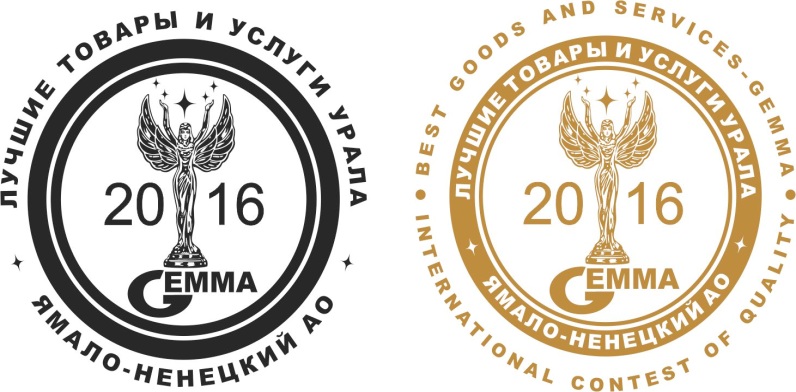 производство цветочной  продукции                                Адрес - г. Ноябрьск, Вынгапуровское шоссе,                   Производственная база при КС-1, теплица № 1-4
                                                                                       тел.: 8 (3496) 430-700; 8(3496)430-341;                                                                                                 8 (922) 284-20-80; 8(922)280-57-59                                                                                                                                                                                                                                                           e-mail: ns.centr@yandex.ru                                                                                                             http://nscentr.ru
Коммерческое предложение от 01.03.2020г.Мы выращиваем наши цветы из профессиональных семян от ведущих мировых производителей (PanAmerican Seed, Florana, Takii, Hem Genetics, Goldsmith, Benary, Sakata, Syngenta). Наши цветы соответствуют самым высоким требованиям качественной цветочной рассады.ОДНОЛЕТНИЕ РАСТЕНИЯАлиссум ALYSSUM CLEAR CRYSTAL® WHITE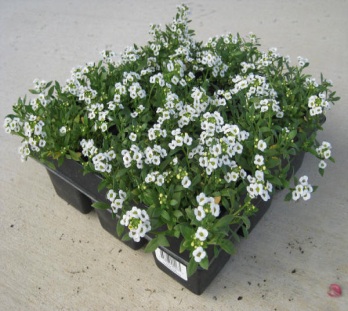 15-25 смWHITEшт40,00Алиссум ALYSSUM CLEAR CRYSTAL® LAVENDER SHADES  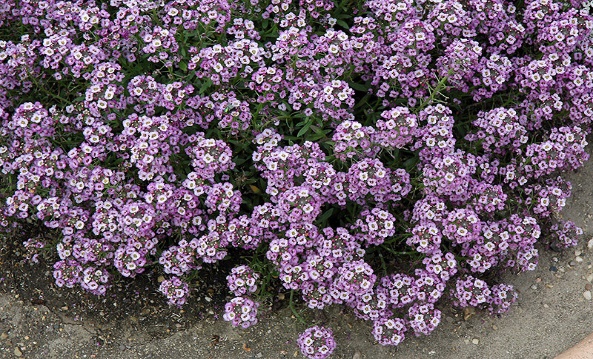 15-25 смLAVENDER SHADESшт40,00Колеус COLEUS WIZARD®GOLDEN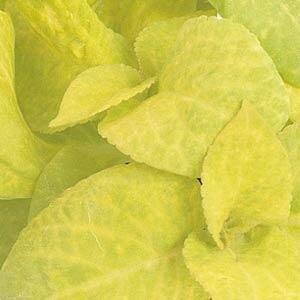 25 смGOLDENшт40,00 Колеус COLEUS WIZARD®VELVET RED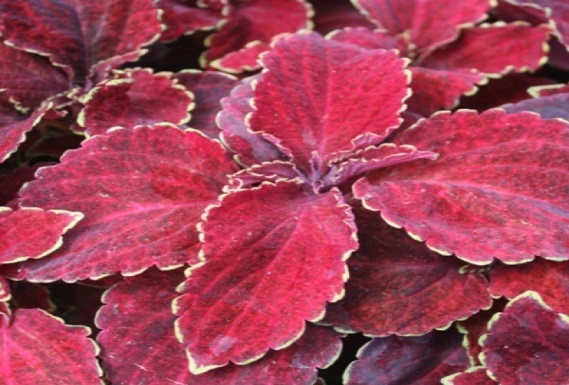 25 смVELVET REDшт40,00Георгина DAHLIA FIGARO ORANGE SHADES 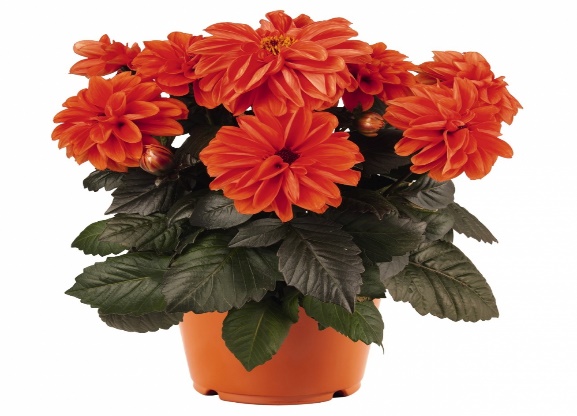 45-50 смORANGEшт40,00Георгина DAHLIA FIGARO RED SHADES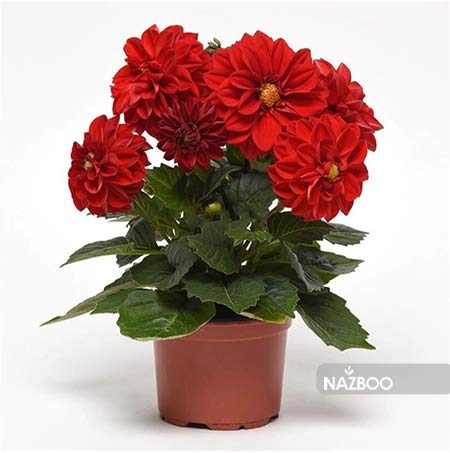 45-50 смREDшт40,00 Георгина DAHLIA FIGARO VIOLET SHADES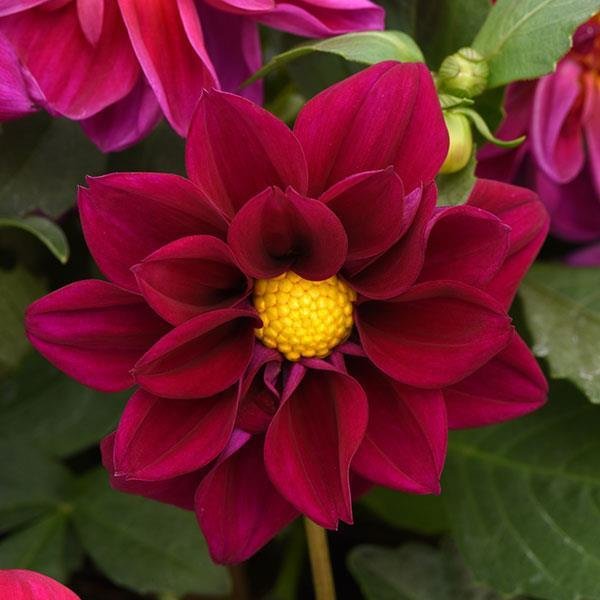 45-50 смVIOLETшт40,00Георгина DAHLIA FIGARO WHITE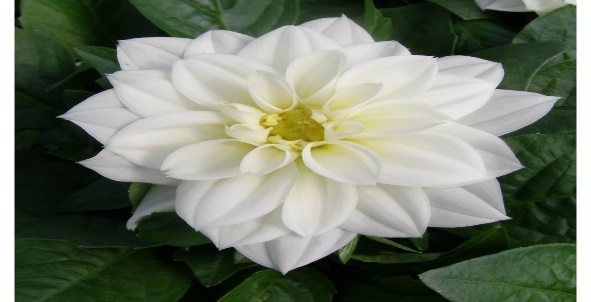 45-50 смWHITEшт40,00Гацания GAZANIA NEW DAY® MIX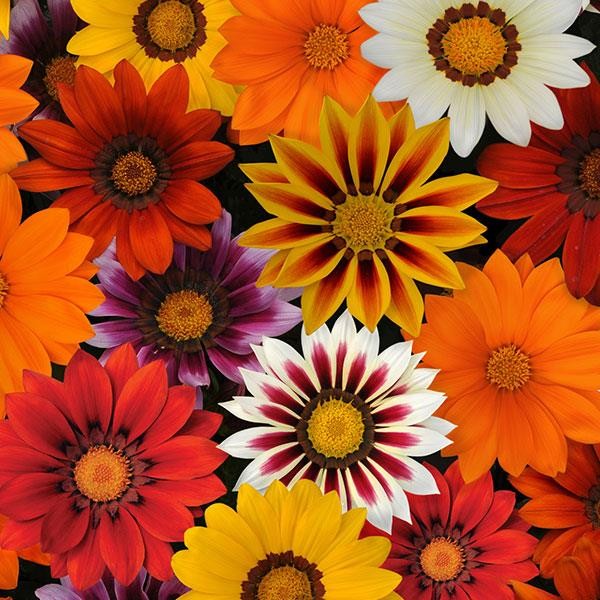 25 смMIXшт40,00Гипсофила GYPSOPHILA CERASTIOIDES PIXIE SPLASH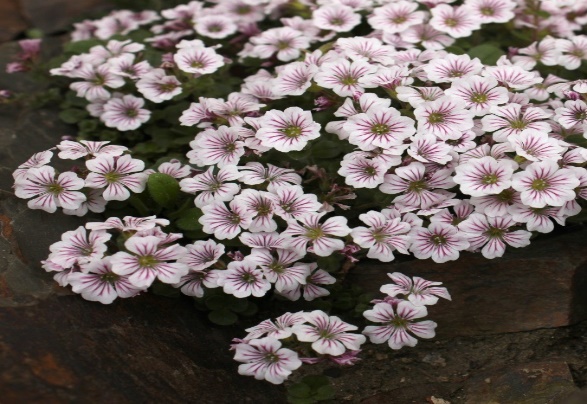 10 смSPLASHшт40,00Изотома ISOTOMA GEMINI BLUE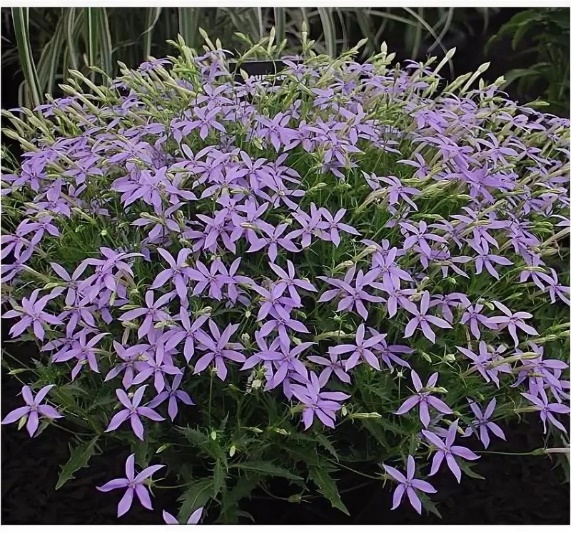 30 смBLUEшт40,00Тагетес TAGETES AFRICAN TAISHAN® GOLD 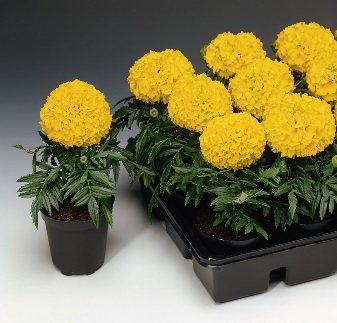 25-30 смGOLDшт40,00Тагетес TAGETES AFRICAN TAISHAN® ORANGE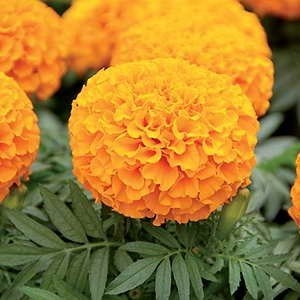 25-30 смORANGEшт40,00Тагетес TAGETES AFRICAN TAISHAN® YELLOW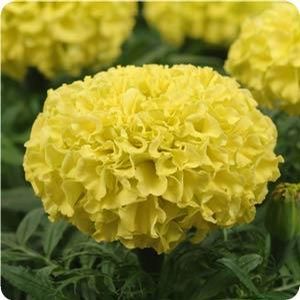 25-30 смYELLOW шт40,00Тагетес TAGETES, FRENCH DWARF ANEMONE DURANGO® RED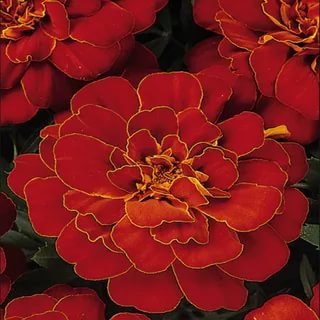 20-25 смREDшт40,00 Тагетес TAGETES, FRENCH DWARF CRESTED BONANZA MIX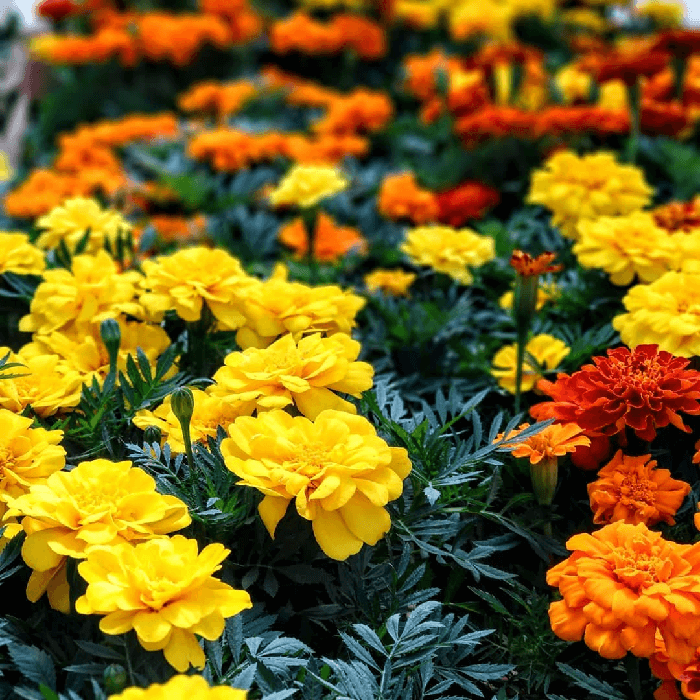 20-25 смMIXшт40,00 Виола VIOLA, F1 LARGE-FLOWERED MATRIX® MIX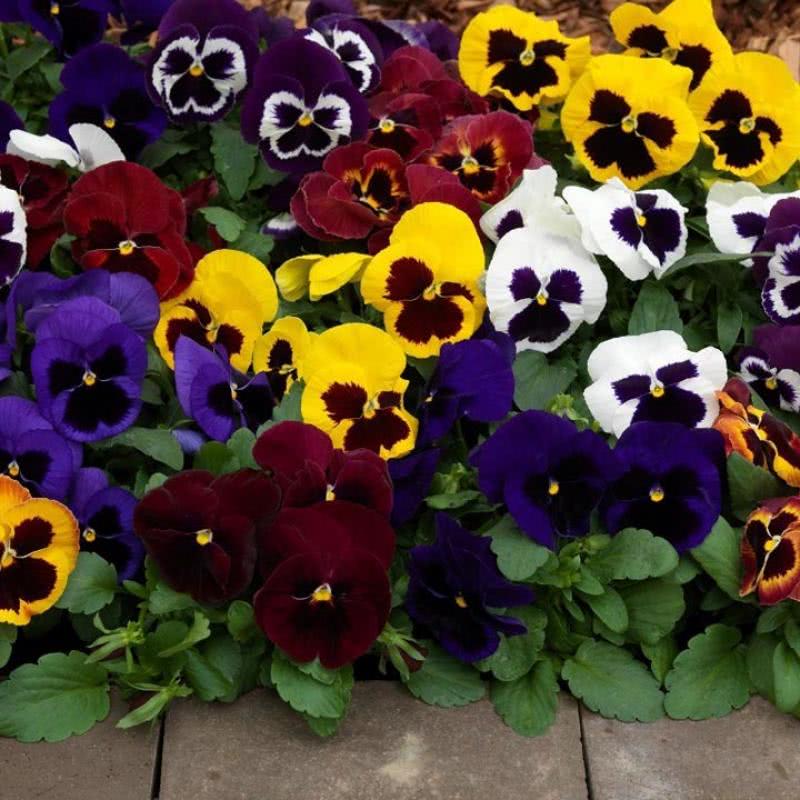 20-25 смMIXшт40,00 Флокс PHLOX 21ST CENTURY MIX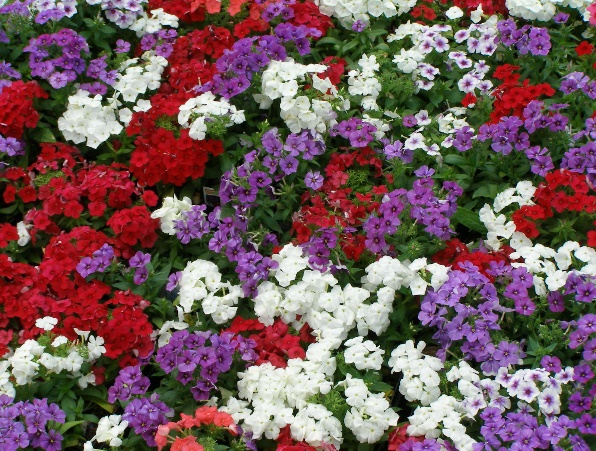 20 смMIXшт40,00 Портулак PORTULACA HAPPY HOUR MIX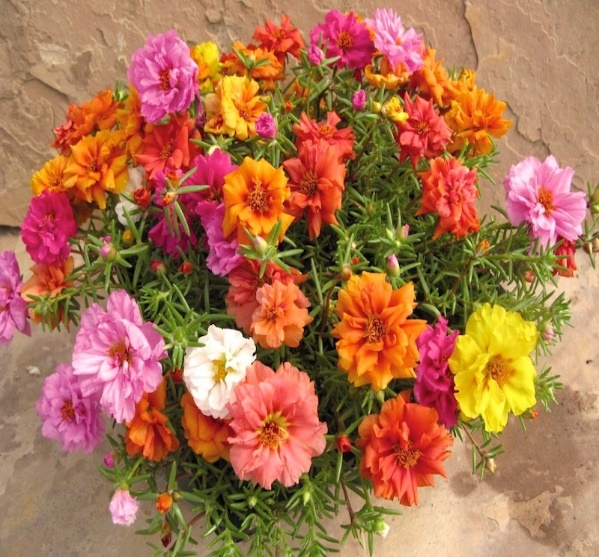 15 смMIXшт40,00 Матрикария TANACETUM PARTHENIUM VEGMO SINGLE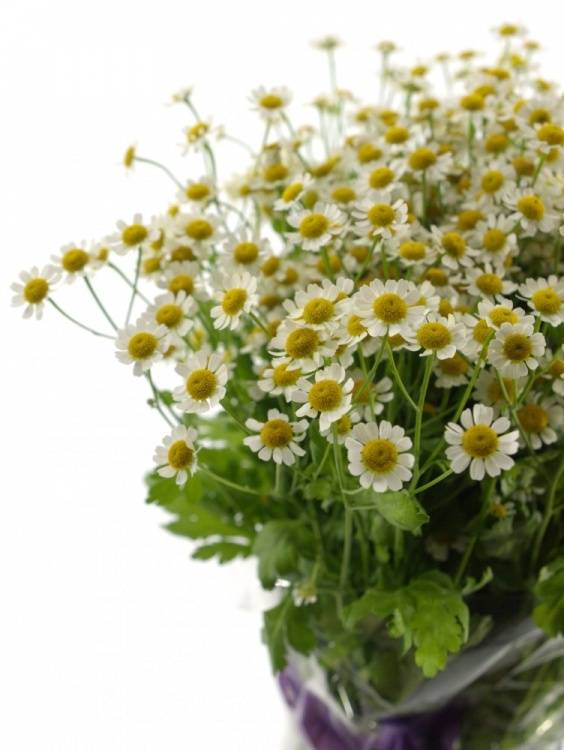 60 смшт40,00Катарантус VINCA, F1 UPRIGHT TITAN® MIX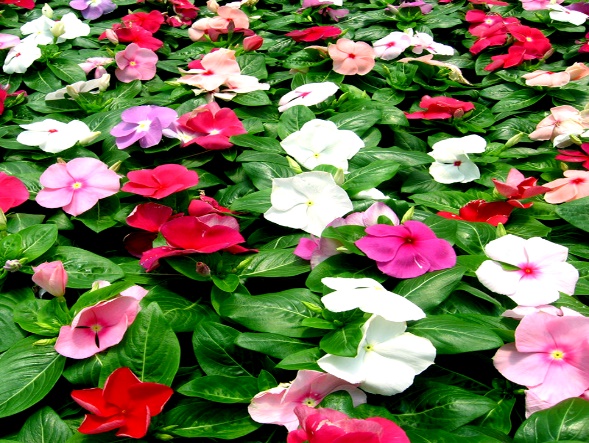 20 смMIXшт40,00 Цинния ZINNIA MARYLANDICA ZAHARA® XLFIRE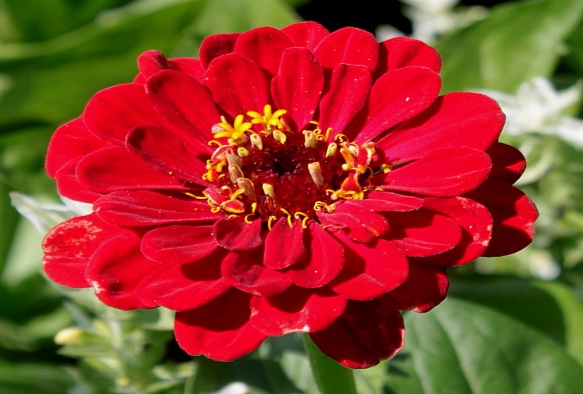 45-50 смFIREшт40,00 Цинния ZINNIA MARYLANDICA ZAHARA® XLPINK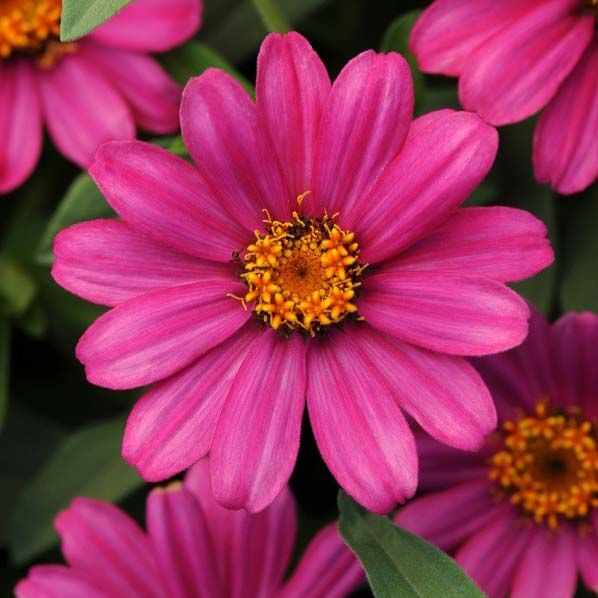 45-50 смPINKшт40,00 Цинния ZINNIA MARYLANDICA ZAHARA® XLWHITE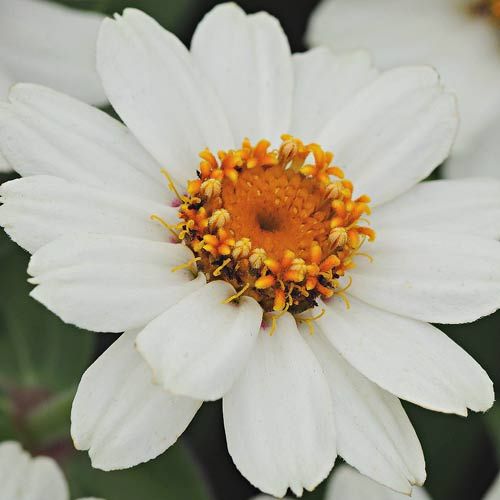 45-50 смWHITEшт40,00Цинния ZINNIA MARYLANDICA ZAHARA® XLYELLOW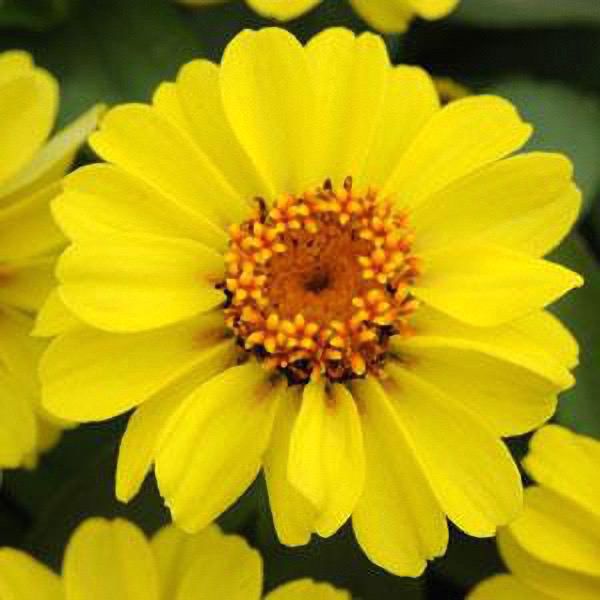 45-50 смYELLOWшт40,00Бегония Begonia semperflorens Cocktail® Gin®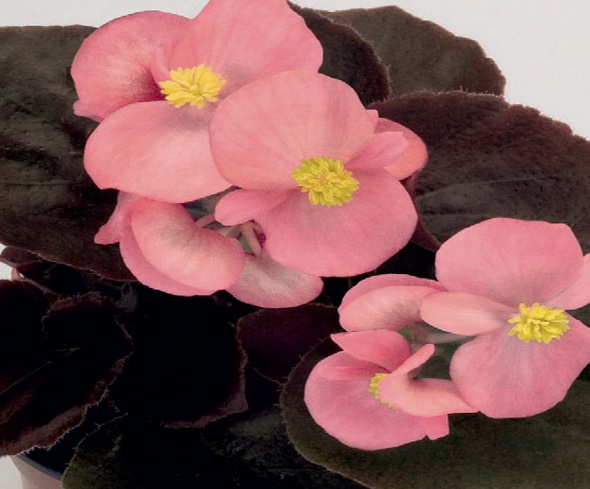 15-20 смGinшт40,00Бегония Begonia semperflorens Cocktail® Vodka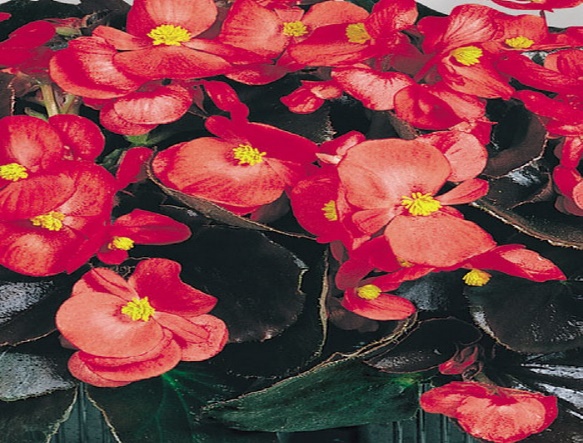 15-20 смVodkaшт40,00Бегония Begonia semperflorens Cocktail® Whisky®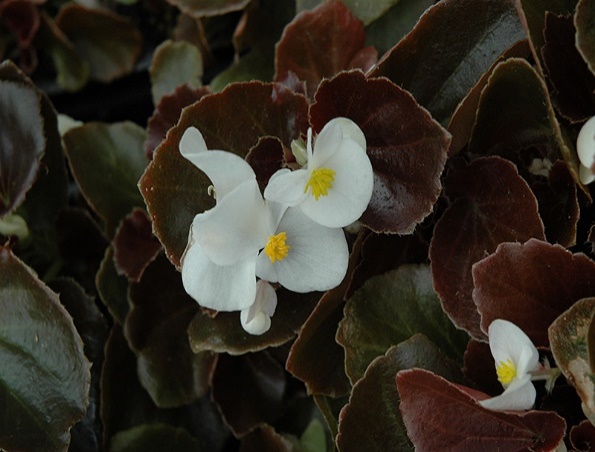 15-20 смWhiskyшт40,00Подсолнечник Helianthus annuus Pacino® Cola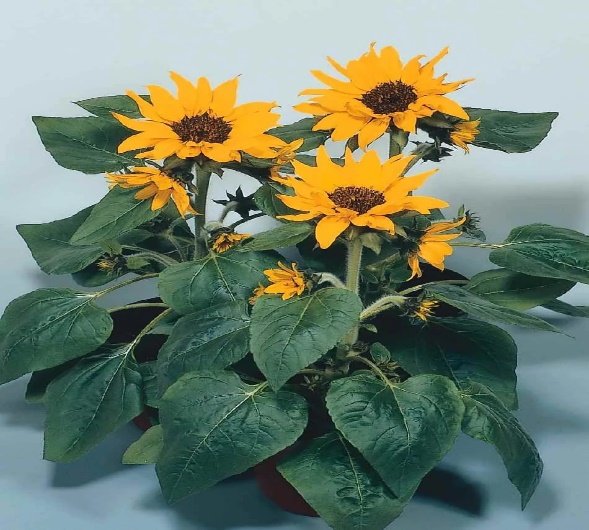 40 смColaшт40,00Лобелия Lobelia erinus Blue Palace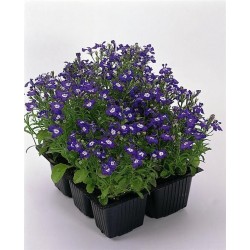 15-20 смBlueшт40,00 Лобелия Lobelia erinus Sky Blue Palace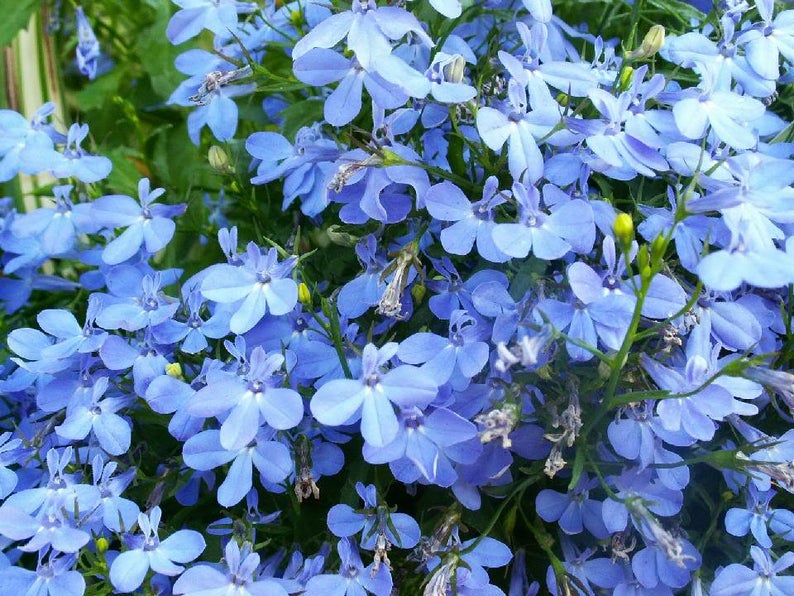 15-20 смSky Blueшт40,00Цинерария Senecio cineraria Silverdust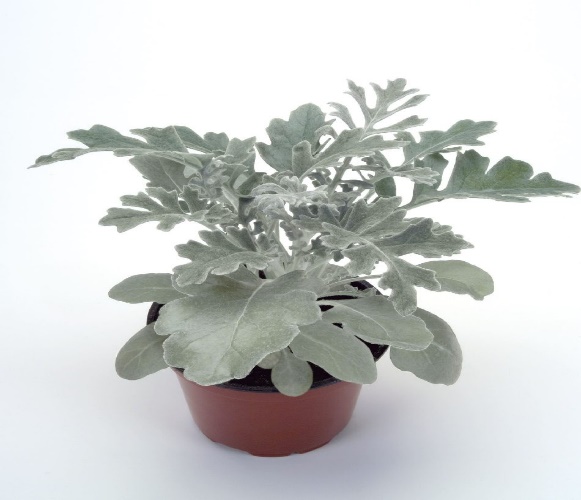 20-25 смSilverdustшт40,00Тагетес Tagetes patula Super Hero Harmony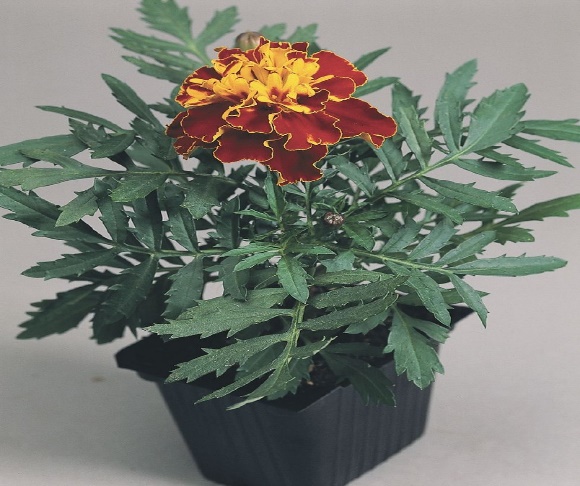 25-30 смHarmonyшт40,00Тагетес Tagetes patula Super Hero Orange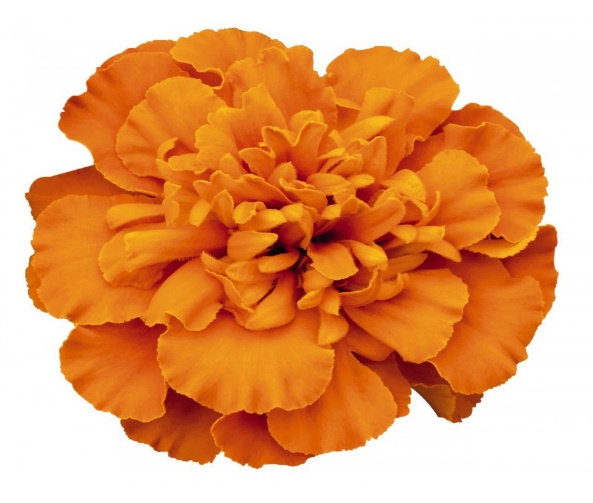 25-30 смOrangeшт40,00Тагетес Tagetes patula Super Hero Spry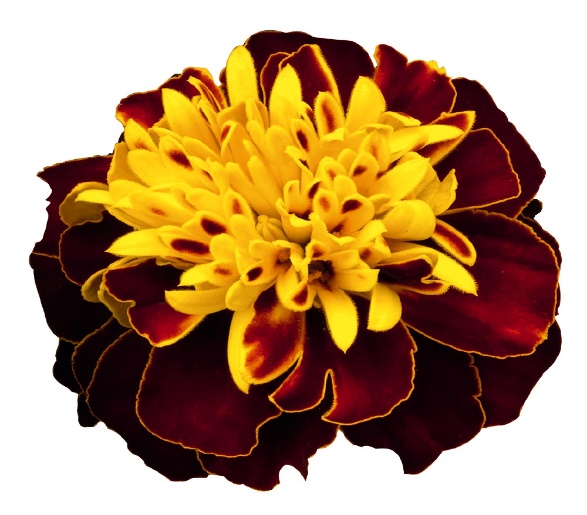 25-30 смSpryшт40,00Тагетес Tagetes patula Super Hero Yellow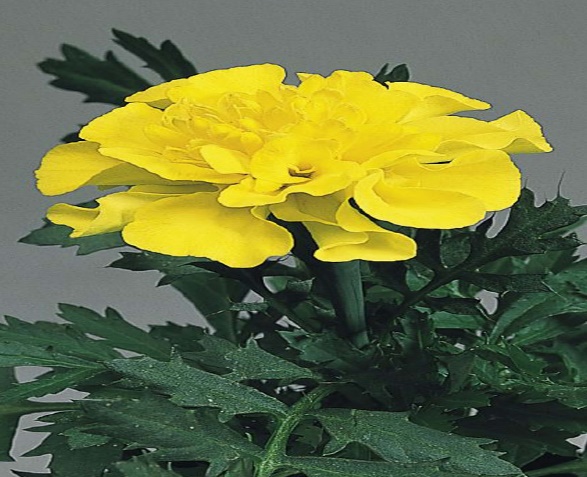 25-30 смYellowшт40,00Виола Viola wittrockiana Inspire® DeluXXe Deep Blue Blotch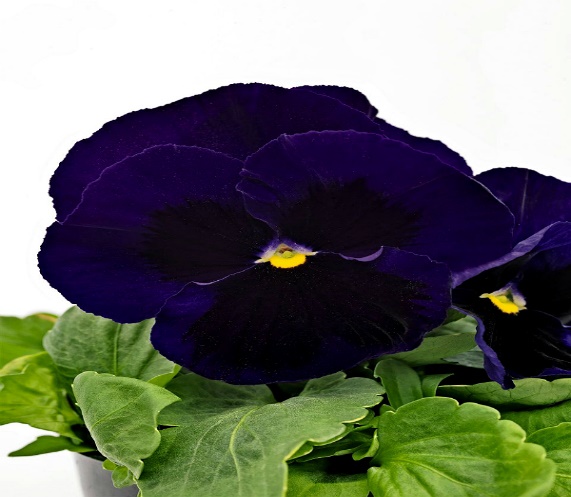 20-25 смBlue Blotchшт40,00Виола Viola wittrockiana Inspire® DeluXXe Deep Rose Blotch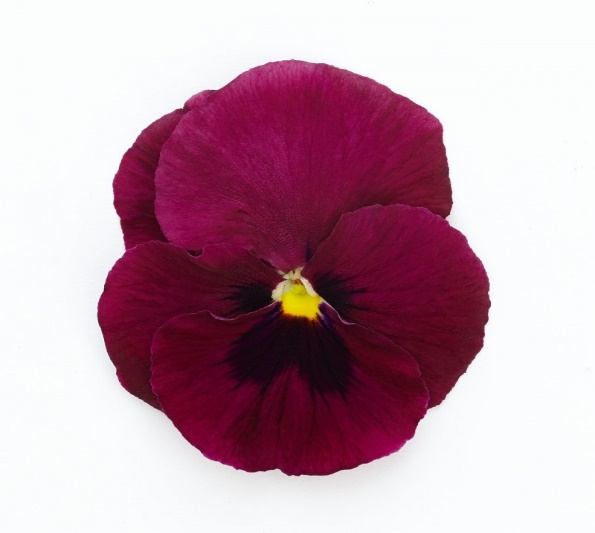 20-25 смRose Blotchшт40,00Виола Viola wittrockiana Inspire® DeluXXe Ocean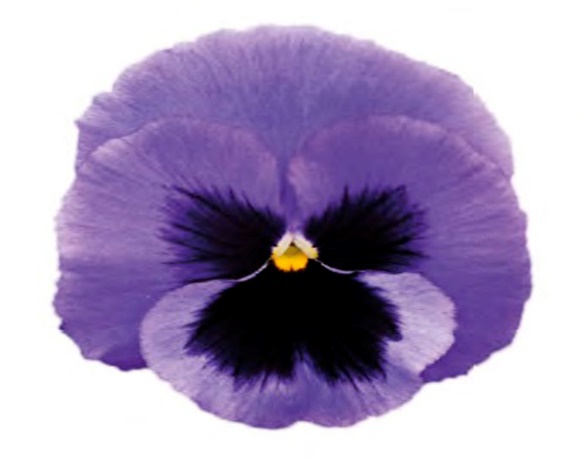 20-25 смOceanшт40,00Виола Viola wittrockiana Inspire® DeluXXe Red Blotch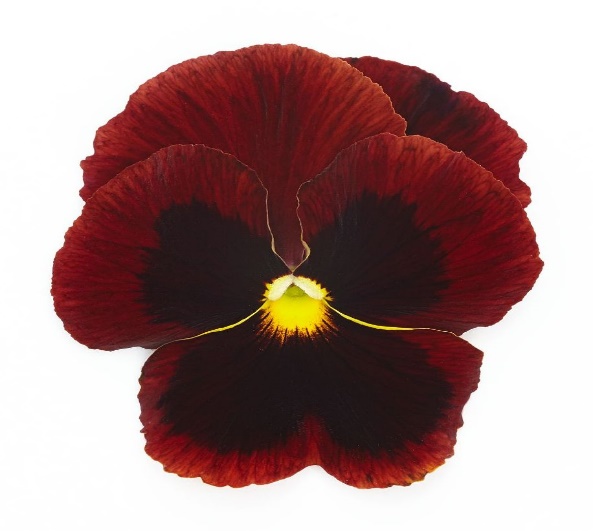 20-25 смRed Blotchшт40,00Виола Viola wittrockiana Inspire® DeluXXe White Blotch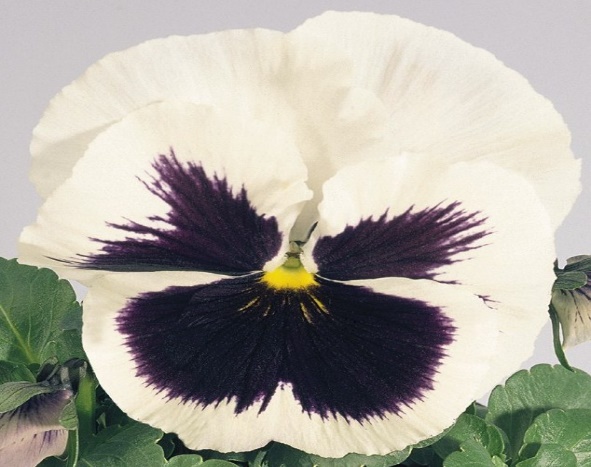 20-25 смWhite Blotchшт40,00Виола Viola wittrockiana Inspire® DeluXXe White Violet Wing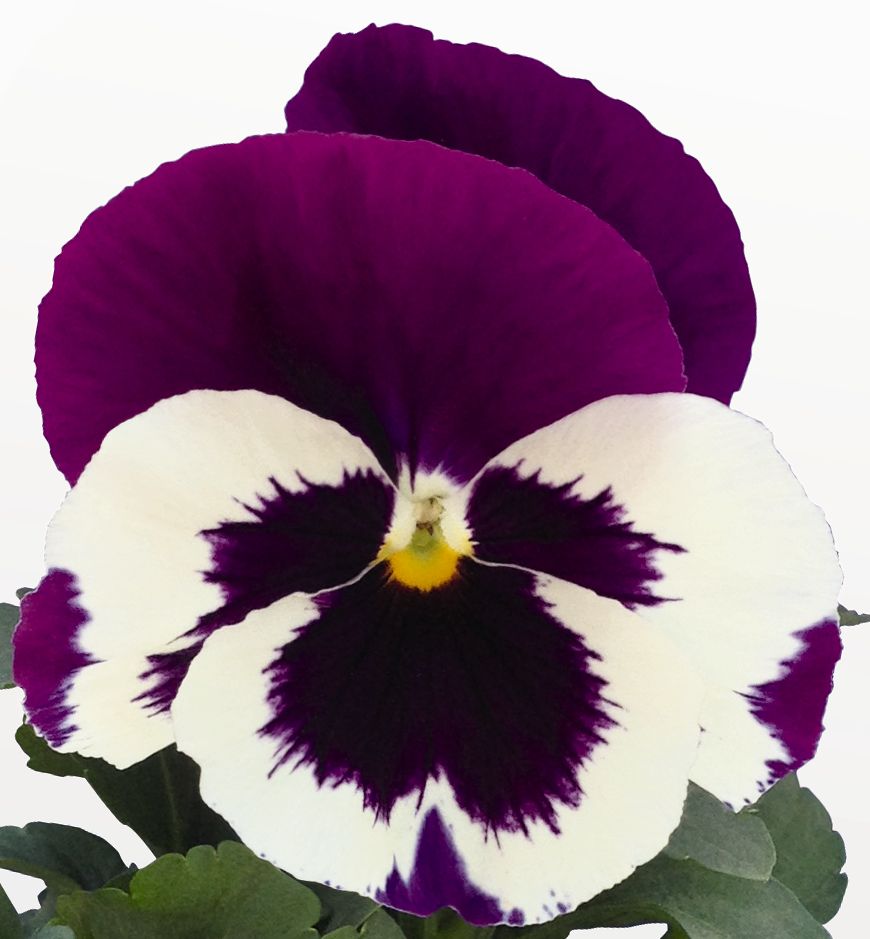 20-25 смViolet Wingшт40,00Виола Viola wittrockiana Inspire® DeluXXe Yellow Blotch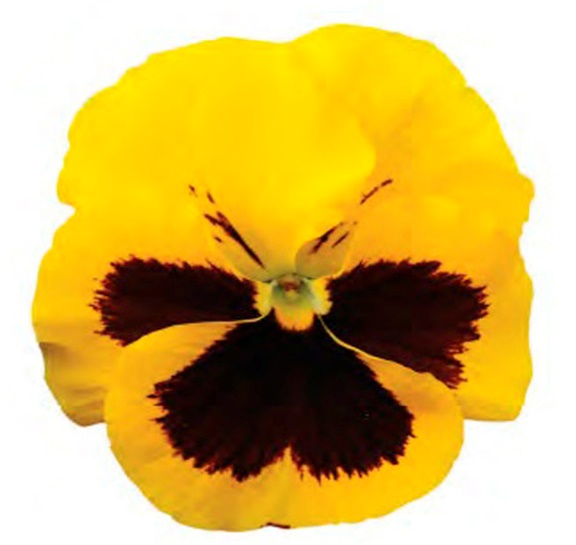 20-25 смYellow Blotchшт40,00Антирринум Antirrhinum majus Twinny full mixture F1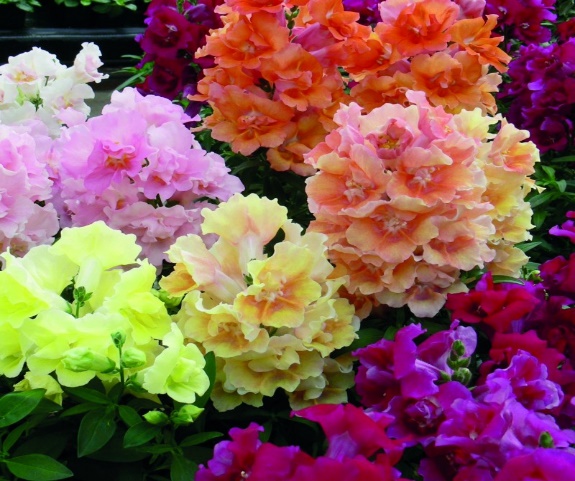 20-25 смmixtureшт40,00Гвоздика Dianthus chinensis Diana scarlet F1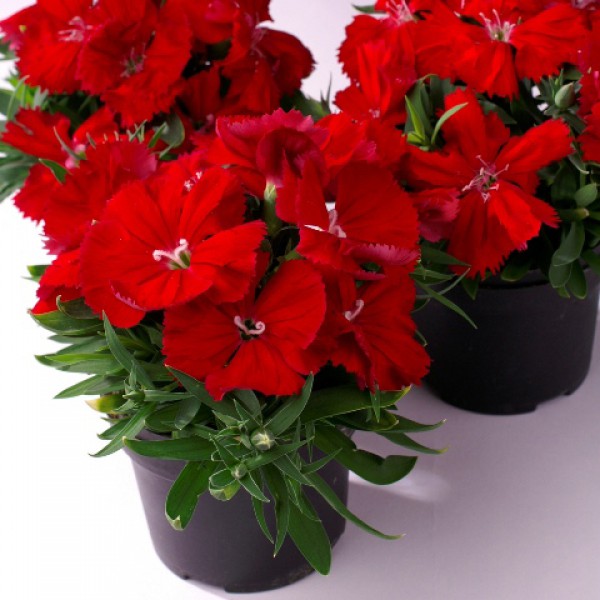 20-25 смscarletшт40,00Гвоздика Dianthus chinensis Diana lavender picotee F1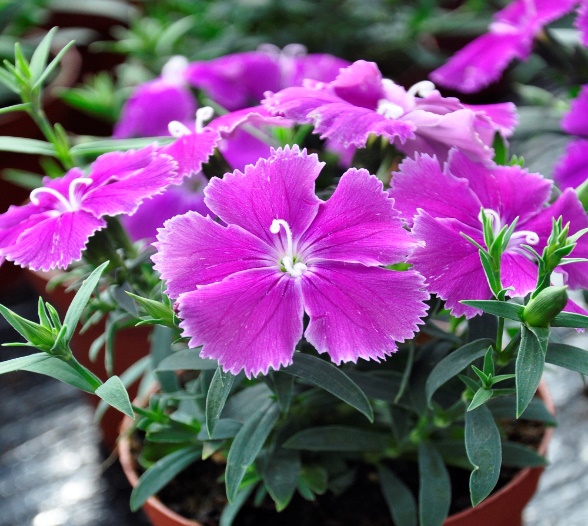 20-25 смlavender picoteeшт40,00Гвоздика Dianthus chinensis Diana full mixture F1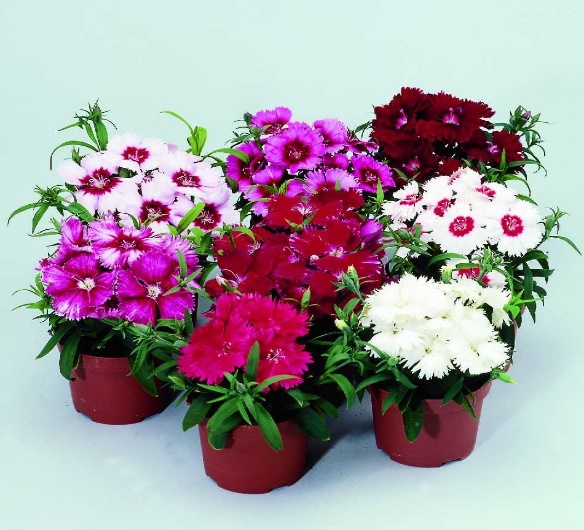 20-25 смmixtureшт40,00Петуния Petunia multiflora Mambo *GP* white F1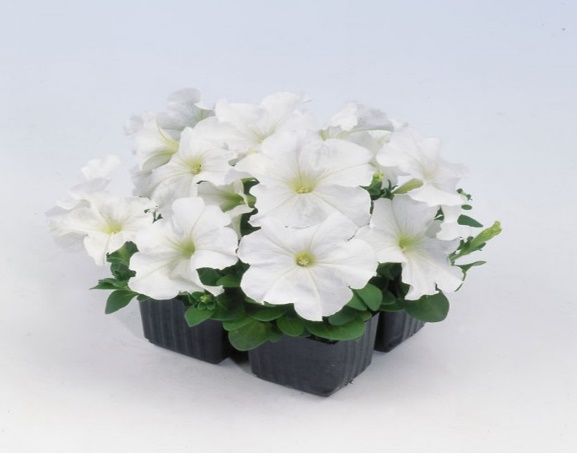 20-25 смwhiteшт40,00Петуния Petunia multiflora Mambo *GP* pink F1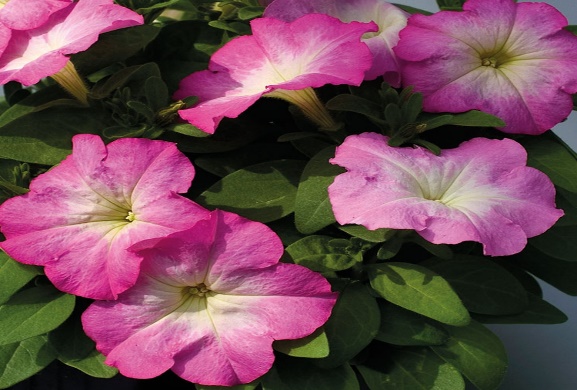 20-25 смpinkшт40,00Петуния Petunia multiflora Mambo *GP* rose F1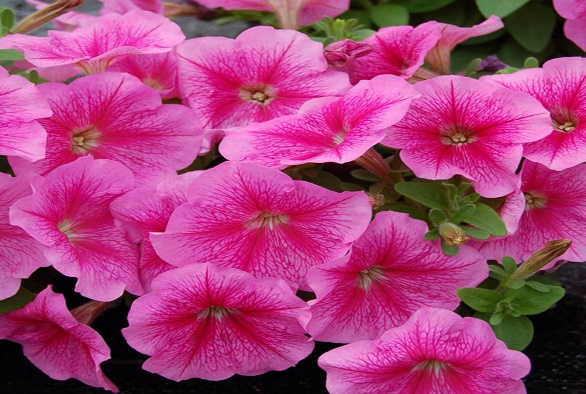 20-25 смroseшт40,00Петуния Petunia multiflora Mambo *GP* redF1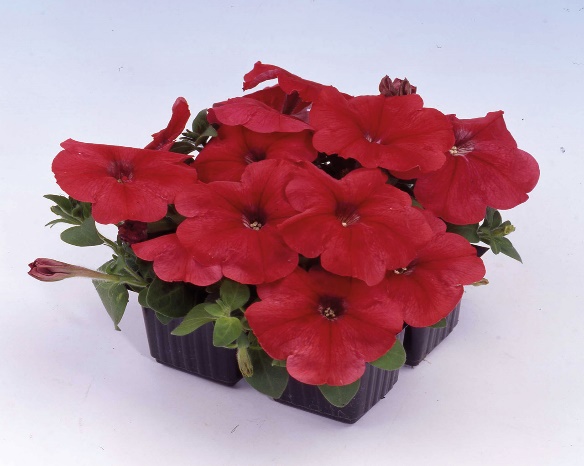 20-25 смredшт40,00Петуния Petunia multiflora Mambo *GP* burgundy F1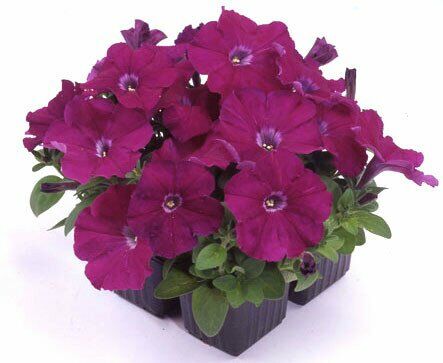 20-25 смburgundyшт40,00Петуния Petunia multiflora Mambo *GP* violet F1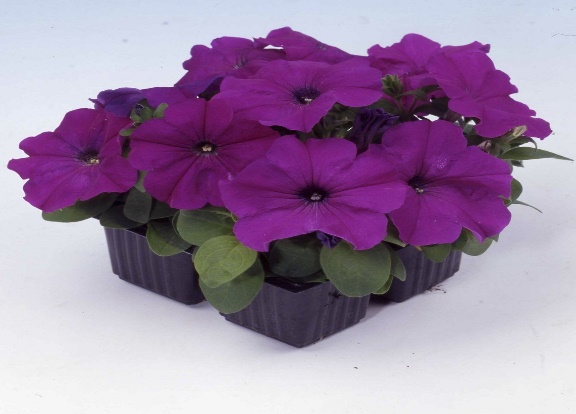 20-25 смvioletшт40,00Петуния Petunia multiflora Mambo *GP* blueF1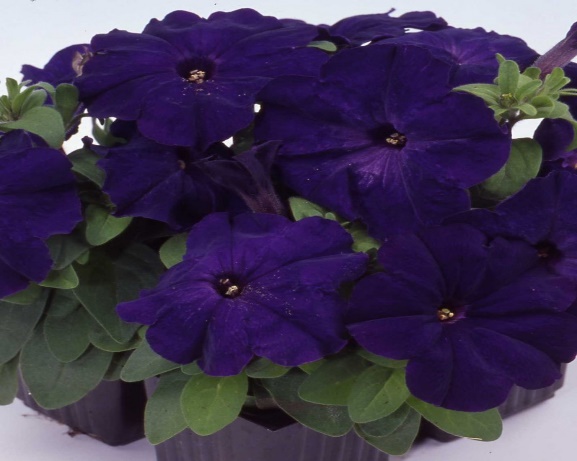 20-25 смblueшт40,00Петуния Petunia multiflora Mambo *GP* purple F1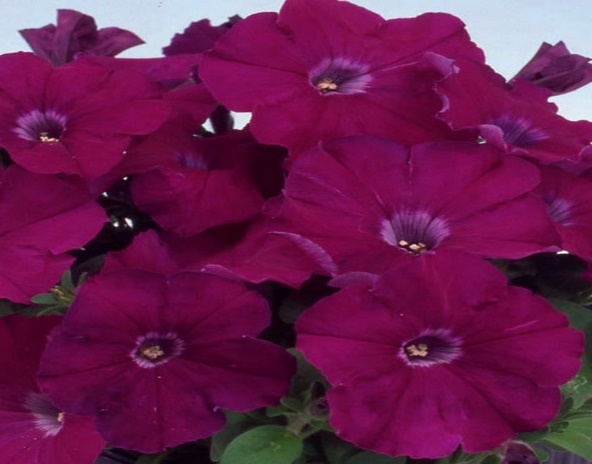 20-25 смpurpleшт40,00Петуния Petunia multiflora Mambo *GP* pink morn F1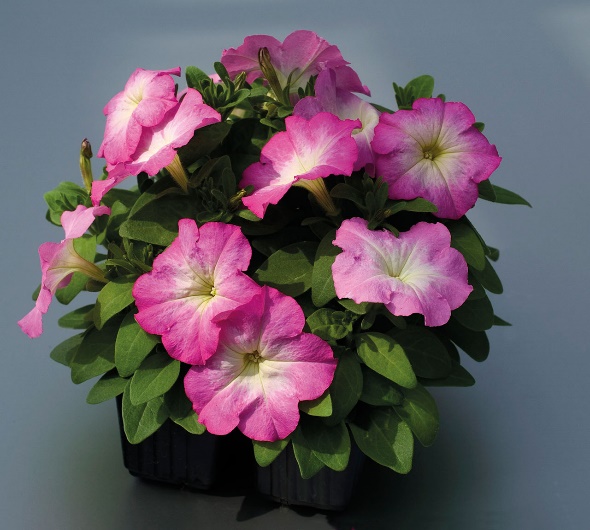 20-25 смpink mornшт40,00Петуния Petunia multiflora Mambo *GP* rosemorn F1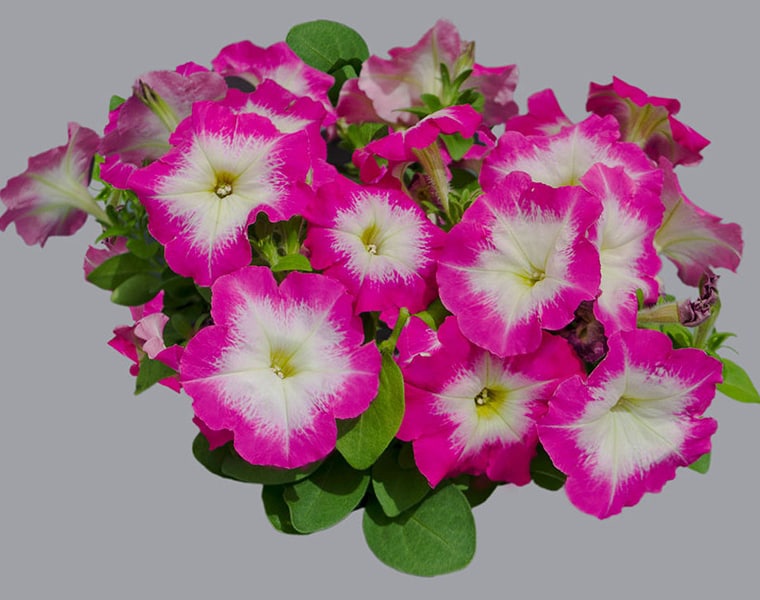 20-25 смrosemornшт40,00Петуния Petunia multiflora Mambo *GP* redmorn F1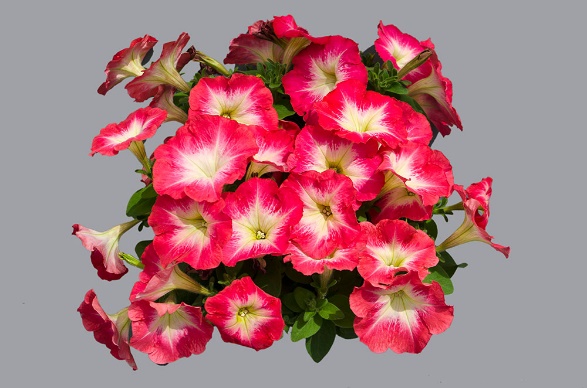 20-25 смredmornшт40,00Сальвия Salvia splendens Reddy bright red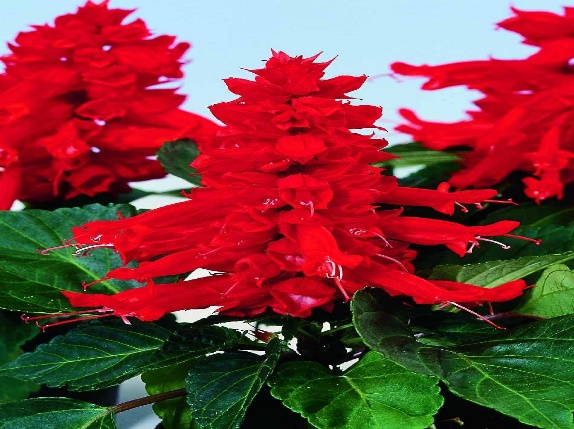 25-30 смredшт40,00Сальвия Salvia splendens Reddy Nero mixture, ( white, lavender and purple) 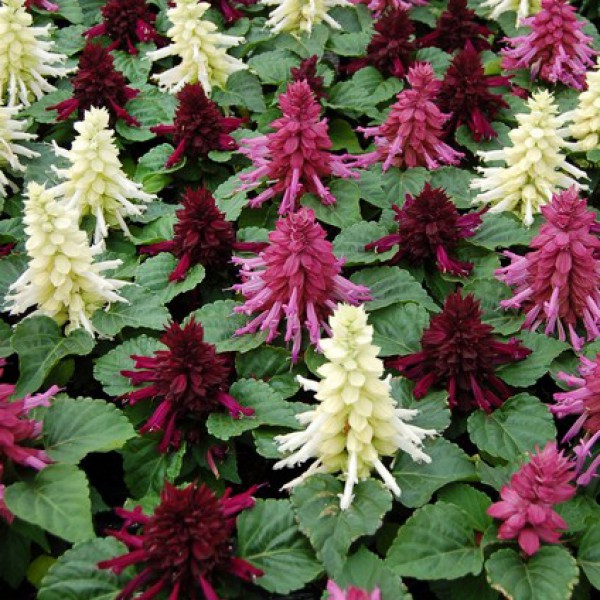 25-30 смМиксшт40,00Матрикария Tanacetum parthenium Golden Moss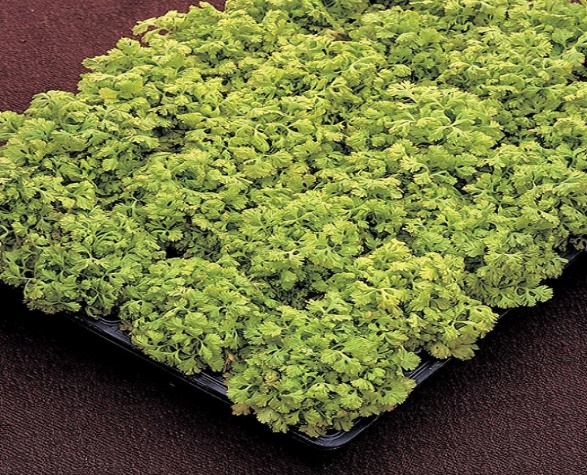 Golden Mossшт40,00Агератум AGERATUM houst Aloha Blue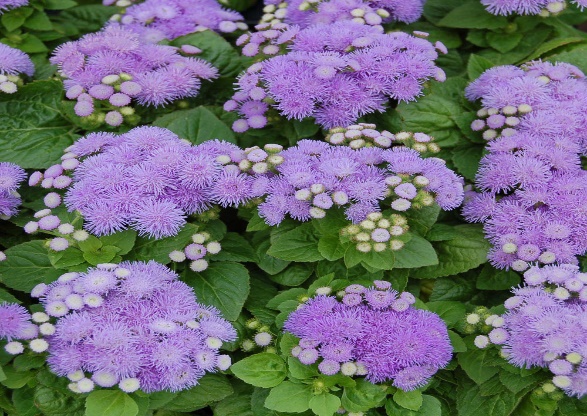 15-20 смBlueшт      35,00Алиссум ALYSSUM Snow Crystals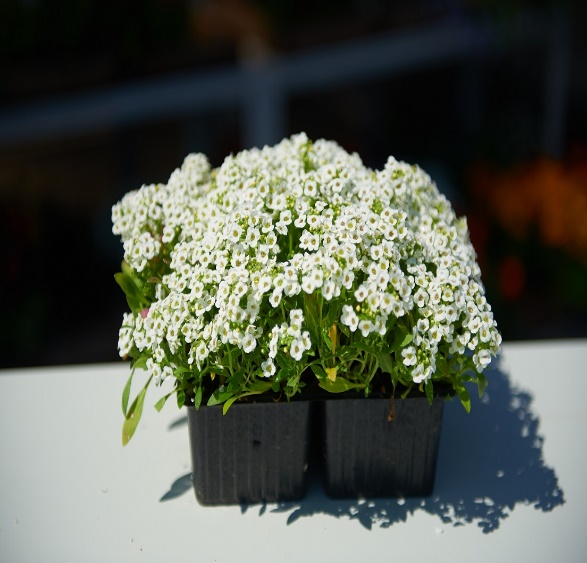 15-20 смwhiteшт40,00 Георгина DAHLIA variabilis Figaro Yellow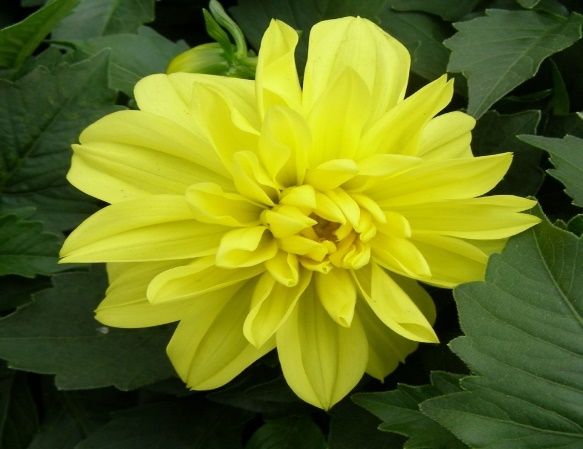 45-50 смYellowшт40,00Табак NICOTIANA Avalon Mixed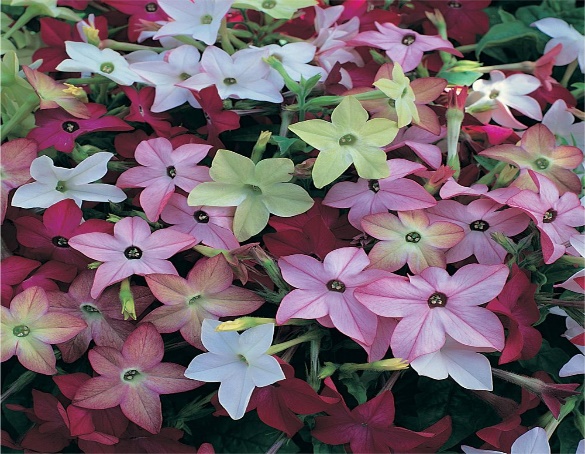 35-40 смMixedшт40,00Петуния PETUNIA mini Picobella Mix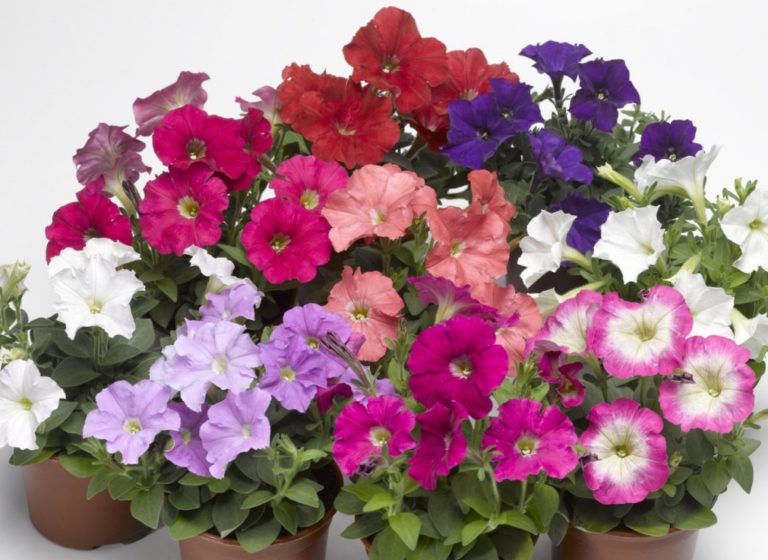 20-25 смMixшт40,00 Виола Viola corn.Cornet Mix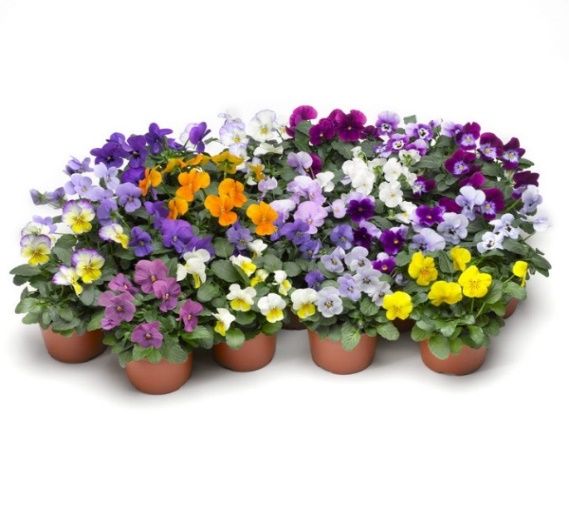 15-20 смMixшт40,00Виола Viola corn.Cornet true Blue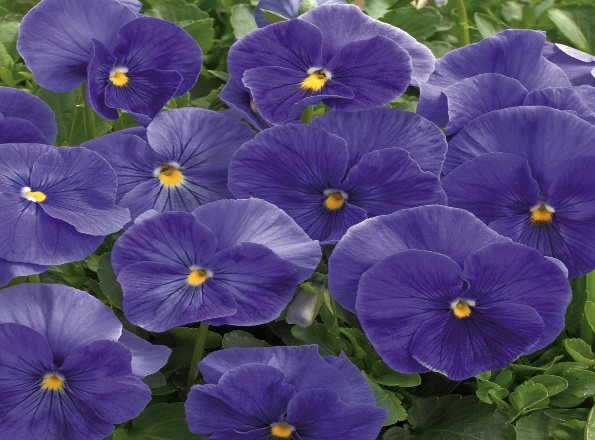 15-20 смtrue Blueшт40,00Виола Viola corn.Cornet White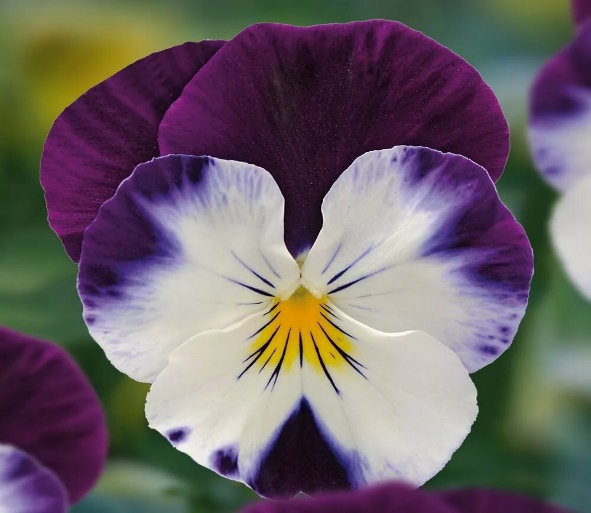 15-20 смCornet Whiteшт40,00Виола Viola corn.Cornet Deep 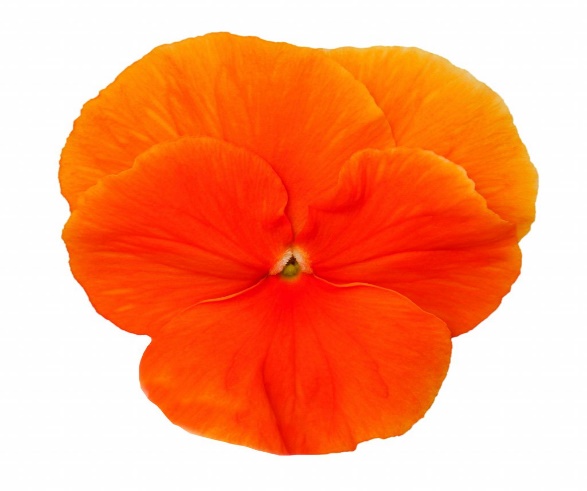 15-20 смOrangeшт40,00Виола Viola corn.Cornet 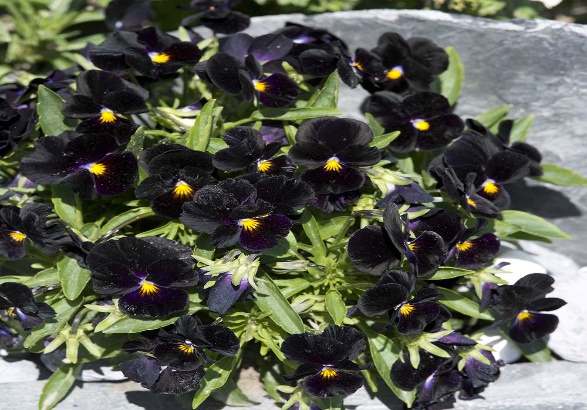 15-20 смBlackшт40,00